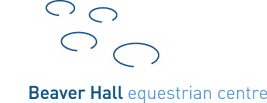 Evening Show Jumping Qualifiers forTrailblazers, ESUK, The Sunshine Tour please collect from the secretaryBeaver Hall Members Discount  £3 per classWill not start before 6.00pm1 X Poles Lead rein  Classes are judged on rider position and style only over a simple course of 8 fences. Assistance may be given. If competing in 60cms & above must enter this class HC (non-competitive) Confident riders entering this class with young horses/ponies please enter HC. 9.002 X Poles Classes are judged on rider position and style only over a simple course of 8 fences. Assistance may be given.  If competing in 60cms & above must enter this class HC (non-competitive) Confident riders entering this class with young horses/ponies please enter HC.9.00345cms Helpers permitted, may have assistance If competing in 60cms & above must enter this class HC (non-competitive) Confident riders entering this class with young horses/ponies please enter HC.9.00Will not start before 6.30pm4 50/55cms Helpers permitted.15.005 60cms 15.00665cm 15.00Will not start before 7.00pm770/75cm 15.00 880/85cm 15.00Will not start before 7.30pm990/95cm 15.00101.00m & Higher if demand 15.00First Aid per competitor3.00Beaver Hall Members Discount  £3 per class